Fix Boot – Repair MBR in Windows Recovery Environment
Windows Recovery Environment (WinRE) Useful Commands 















How To- Fix the Windows Vista bootloader- Fix the Windows 7 bootloader- Fix the Windows 8 bootloader***warning – Messing with this stuff is potentially dangerous to your PC. I am not responsible for what you do.Option 1 – Standard Bootloader Repair0 – Boot from the Windows install or repair CD appropriate to you version of Windows.
For Windows 8: 1 – Boot from repair disc > Choose Keyboard type > click Troubleshoot > click Advanced options > choose Automatic Repair if that fails then use: 2 -Boot from Recovery disc or Install disc-Boot from repair disc > Chose Keyboard type > click Troubleshoot > click Advanced options > choose Command Promptor-Boot from Install disc > Click Next > click Repair your computer > click Troubleshoot > click Advanced options > choose Command Prompttype > bootrec /fixmbr (writes mbr but does not overwrite partition table) type > bootrec /fixboot (writes new boot sector to system partition) type > bootrec /scanos (scans for other OS’s that you might want to add to bcd) (personally I find the above unneeded and only use the last step) type > bootrec /rebuildbcd (scans for other OS’s, unlike rebuildbcd it allows you to select the OS’s you want to add to bcd) Reboot
For Windows 7 and Windows Vista

Boot from the repair disk > Choose keyboard and click Next > Use recovery tools… and click Next > Windows may find problems fix them and reboot, if it works great. If it didn’t work or it didn’t find problems continue on > choose Command Promptor Boot from the Install disk > Choose keyboard and click Next > Use recovery tools… and click Next > choose Command Prompt type > bootrec /fixmbr (writes mbr but does not overwrite partition table) type > bootrec /fixboot (writes new boot sector to system partition) type > bootrec /scanos (scans for other OS’s that you might want to add to bcd) (personally I find the above unneeded and use the last step) type > bootrec /rebuildbcd (scans for other OS’s, unlike rebuildbcd it allows you to select the OS’s you want to add to bcd)RebootFor more info see: Use the Bootrec.exe tool in the Windows Recovery Environment to troubleshoot and repair startup issues in Windows



Option 2 – The Nuclear OptionThis option is basically going to give you a new MBR and bootloader. I’ve used this quite a bit. Most recently I used it after removing Windows 7 from a dual boot and moving the Windows 8 partition up (via True Image). Anyway boot as above and use these commands:bootsect /nt60 c: /force /mbrbcdboot c:\windows /s c: What these commands do:Writes a new mbr to c: bootsect /nt60 c: /force /mbr ( command, /nt60 = use boot code that is compatible with BOOTMGR, / = force dismount, / = write mbr ) ( bootsect does to touch mbr, it works on the selected drives…ahem….wait for it…bootsector)Write a new bootloader to the C: drive bcdboot c:\windows /s c: ( command, look in c:windows for files, copy files to c: (actually c:\windows\boot) )

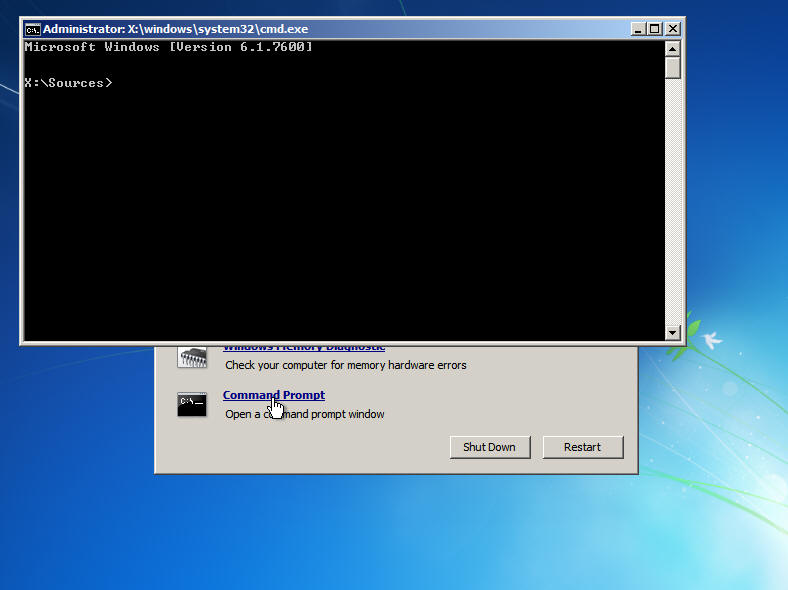 To fix a non-booting computer try the following command which writes Windows Vista or Windows 7 boot record.BootRec /FixBoot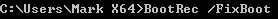 To Fix a Windows 7 or Windows Vista MBR to the system partition use the following commandBootRec /FixMbr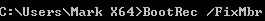 Use this scan to find installations that are compatible with Windows Vista or Windows 7BootRec /ScanOS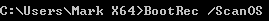 Use this command to add and scans all disks for installations that are compatible with Windows Vista or Windows 7BootRec /RebuildBcd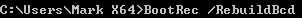 